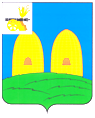 СОВЕТ ДЕПУТАТОВЛИПОВСКОГО СЕЛЬСКОГО ПОСЕЛЕНИЯРОСЛАВЛЬСКОГО РАЙОНА СМОЛЕНСКОЙ ОБЛАСТИРЕШЕНИЕот  30 октября 2019 г.		                                      				         	№  24О внесении изменений в структуру Администрации Липовского сельского поселения Рославльского района Смоленской областиВ соответствии с Федеральным законом от 6 октября 2003 г. № 131-ФЗ «Об общих принципах организации местного самоуправления в Российской Федерации», Уставом Липовского сельского поселения Рославльского района Смоленской области, Совет депутатов Липовского сельского поселения Рославльского района Смоленской областиРЕШИЛ:1. Внести в структуру Администрации Липовского сельского поселения Рославльского района Смоленской области, утвержденную решением Совета депутатов Липовского сельского поселения Рославльского района Смоленской области от 29 августа 2019 г.	№ 18 «Об утверждении структуры Администрации Липовского сельского поселения Рославльского района Смоленской области» изменение, изложив ее в новой редакции (прилагается).2. Настоящее решение вступает в силу с 1 января 2020 года и  применяется к правоотношениям, возникшим с 29 августа 2019 года.3. Настоящее решение подлежит официальному опубликованию в газете «Рославльская правда».Глава муниципального образованияЛиповского сельского поселенияРославльского района Смоленской области				Г.И. Мамонтов